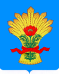 Администрация Каменского муниципального района Воронежской областиОтдел образования, молодежной политики, спорта и туризмаП Р И К А З  18 сентября  2019 г.                                                                                       № 500О проведении школьного и муниципального этаповВсероссийской олимпиады школьниковв 2019-2020 учебном году	В соответствии с приказами Министерства образования и науки Российской Федерации от 18.11.2013 № 1252 «Об утверждении порядка проведения всероссийской олимпиады школьников» (с изменениями от 17.03.2015 № 249, 17.12.2015 № 1488 и 17.11.2016 № 1435) (далее – Порядок), от 28.06.2013 № 491 «Об утверждении порядка аккредитации граждан в качестве общественных наблюдателей при проведении государственной итоговой аттестации по образовательным программам основного общего и среднего общего образования, всероссийской олимпиады школьников и олимпиад школьников», во исполнение приказа департамента образования, науки и молодежной политики Воронежской области от 04.09.2019г. №1037 «О проведении школьного и  муниципального этапов всероссийской олимпиады школьников в 2019/2010 учебном году», в целях выявления и стимулирования способных и одаренных учащихся, роста престижа знанийприказываю:1.   Провести с 30 сентября по 19 октября 2019 года школьный этап всероссийской олимпиады школьников по следующим общеобразовательным предметам:- 4 классы – русский язык и математика;- 5-11 классы - химия, физика, информатика и ИКТ, биология, математика, география, экономика, русский язык, литература, английский язык, немецкий язык, история, обществознание, право, технология, астрономия,  физическая культура, основы безопасности жизнедеятельности (ОБЖ), искусство (мировая художественная культура – МХК).2. Провести с 20 октября по 17 ноября 2019 года муниципальный этап всероссийской олимпиады школьников (далее – муниципальный этап олимпиады) по следующим общеобразовательным предметам: химия, физика, информатика и ИКТ, биология, математика, география, экономика, русский язык, литература, английский язык, немецкий язык, французский язык, история, обществознание, право, технология, астрономия, физическая культура, основы безопасности жизнедеятельности (ОБЖ), искусство (мировая художественная культура – МХК) для обучающихся 7-11 классов.3. Утвердить сроки проведения муниципального этапа:20 октября 2019 года –  литература, биология, математика;27 октября 2019 года – химия, история, русский язык, ОБЖ;31 октября 2019 года – информатика и ИКТ, искусство (мировая художественная культура), экономика ;10 ноября 2019 года – география, английский язык, физическая культура, право, физика;17 ноября 2019 года – астрономия, обществознание, технология, немецкий язык.4. Провести:4.1. районные олимпиады (кроме олимпиады по физической культуре)  на базе  МБОУ «Каменская  СОШ №2». 3.2. олимпиаду по физической культуре на базе МКУДО «Каменская ДЮСШ».    Начало олимпиад в 10-00 ч.4. Руководителям  МБОУ «Каменская СОШ №2» (Н.И. Павлович), МКУДО «Каменская ДЮСШ» (А.С. Дутов) обеспечить условия для проведения районных олимпиад в указанные сроки п.2 настоящего приказа, предусмотрев работу соответствующих предметных кабинетов.5. Утвердить состав районного оргкомитета олимпиады (Приложение №6)6. Назначить ответственным за сохранность и обеспечение конфиденциальности заданий муниципального этапа олимпиады (при дешифрации  пакетов с заданиями и при их тиражировании) Воронову О.В.- главного специалиста отдела образования. 7. Установить квоту для участия в муниципальном этапе предметных олимпиад от общеобразовательного учреждения: направляются победители и не менее 2-х  призеров школьного этапа по каждому предмету, имеющие самый высокий рейтинг.8. Привлечь в качестве организаторов в аудиториях при проведении муниципального этапа олимпиад учителей 1-4 классов муниципальных общеобразовательных учреждений района.9. Утвердить список организаторов в аудиториях при проведении районных предметных олимпиад (Приложение №4), жюри районных предметных олимпиад (Приложение №5).10. Членам жюри организовать проверку олимпиадных работ и подвести итоги  проведения районного этапа  предметной олимпиады  до 30 ноября 2019 года.11. Рекомендовать руководителям образовательных организаций:11.1. Формировать команды учащихся для участия в предметных олимпиадах согласно квоте,  установленной п. 7 настоящего приказа;11.2. Направлять участников предметных олимпиад для участия в муниципальном этапе в сроки, указанные в п. 2 настоящего приказа, подвоз осуществить в соответствии с приложением № 3;11.3. Возложить ответственность за жизнь и здоровье школьников в пути следования к месту проведения муниципальных олимпиад и обратно, а также во время олимпиады  на сопровождающих учителей школы;11.4. Предоставить дополнительные дни отдыха в каникулярное время педагогическим работникам – членам жюри и организаторам в аудиториях по согласованию.12. Начальнику – главному бухгалтеру МКУ «ЦБОУ»  (Ю.Е. Стрелко) произвести оплату расходов, связанных с проведением муниципального этапа всероссийской олимпиады, в соответствии со сметой расходов (Приложение №7).13. Главному специалисту отдела образования (О.В. Воронова) предоставить отчеты (в электронном виде) о проведении школьного и муниципального этапов Олимпиады в секретариат оргкомитета  по адресу: olimp_vrn@mail.ru до 10 декабря 2019 года по форме (приложение № 1-2). 4. Ответственность за исполнение настоящего приказа возложить на главного специалиста  отдела образования Воронову О.В..Руководитель                                                                                    А.Б. БурляеваПриложение № 1 к приказу 
от 18.09.2019г.  № 500ЗАЯВКАна участие в муниципальном этапе олимпиады 2019-2020 учебного года
команды   _____________________________________(школа)Директор школы     ______________________/___________________________/                «___»______________2019г.Приложение №2от 18.09.2019г.  № 500Ф О Р М Аотчета о проведении школьного и муниципального этапов всероссийской олимпиады школьников в 2019/2020 учебном году_____________________________________муниципального района (городского округа)Количественные данные об общеобразовательных организациях и обучающихсяИнформация о количестве участников школьного и муниципального этаповИнформация о дате проведения муниципального этапаИнформация о количестве победителей и призеровшкольного и муниципального этаповДанные о количестве обучающихся 4 –х классов – участниках школьного этапа всероссийской олимпиады школьников в 2019/2020 учебном годуПриложение №3
к приказу №500 от  18.09.2019гГрафик 
подвоза учащихся – участников районной олимпиады
(будет направлен за 2 дня до проведения районной олимпиады)Приложение №4  
к приказу №500 от  18.09.2019гСписок организаторов в аудиториях 
при проведении районных предметных олимпиад(будет направлен за 2 дня до проведения районной олимпиады)Приложение №5  
к приказу №500 от  18.09.2019гСписок членов жюрирайонных предметных олимпиад(будет направлен за 2 дня до проведения районной олимпиады)Приложение № 6
к приказу №500 от  18.09.2019гРайонный оргкомитет
всероссийской олимпиады школьников 
2019-2020 учебного годаО.В. Воронова, главный специалист отдела образования, молодежной политики, спорта и туризма – председатель районного оргкомитета                        Члены оргкомитета: Ю.Е. Стрелко, начальник-главный бухгалтер  МКУ «ЦБОУ»  В.А. Мальченко, старший специалист отдела образования, молодежной политики, спорта и туризма С.И. Токарев, старший специалист отдела образования, молодежной политики, спорта и туризма Н.И. Павлович, директор МБОУ «Каменская СОШ №2»А.С. Дутов, директор МКУДО «Каменская ДЮСШ спортивный комплекс «Здоровье»№Фамилия, имя, отчество ученика (полностью!)ПредметКлассСтатус участника (победитель, призер)Набранное количество баллов123456789101112131415Кол–во общеобразовательных организацийОбщее количество обучающихсяОбщее количество обучающихсяОбщее количество обучающихсяОбщее количество обучающихсяОбщее количество обучающихсяОбщее количество обучающихсяОбщее количество обучающихсяОбщее количество обучающихсяКол–во общеобразовательных организаций4 класс5 класс6 класс7 класс8 класс9 класс10 класс11 класс№п/пПредметКоличество участников школьного этапаКоличество участников муниципального этапапо классамКоличество участников муниципального этапапо классамКоличество участников муниципального этапапо классамКоличество участников муниципального этапапо классамКоличество участников муниципального этапапо классам№п/пПредметКоличество участников школьного этапа7–8 класс9 класс10 класс11 классВсего в муниц. этапе1Английский язык2Астрономия3Биология4География5Информатика6Искусство (МХК)7Испанский язык8История9Литература10Математика11Немецкий язык12Обществознание13ОБЖ14Право15Русский язык16Технология17Физика18Физическая культура19Французский язык20Химия21Экология22ЭкономикаВСЕГОКоличество участников. принявших участие по нескольким предметам (учитываются фактически по каждому предмету)Количество участников, принявших участие по нескольким предметам (учитываются 1 раз) Школьный этапМуниципальный этап№п/пПредметВ соответствии с приказом ДОНиМП(да/нет)В другие сроки (указать)Причина переноса1Английский язык2Астрономия3Биология4География5Информатика6Искусство (МХК)7Испанский язык8История9Литература10Математика11Немецкий язык12Обществознание13ОБЖ14Право15Русский язык16Технология17Физика18Физическая культура19Французский язык20Химия21Экология22Экономика№п/пПредметШкольный этапШкольный этапМуниципальный этапМуниципальный этап№п/пПредметКол–во победителейКол–во призеровКол–во победителейКол–во призеров1Английский язык2Астрономия3Биология4География5Информатика6Искусство (МХК)7Испанский язык8История9Литература10Математика11Немецкий язык12Обществознание13ОБЖ14Право15Русский язык16Технология17Физика18Физическая культура19Французский язык20Химия21Экология22ЭкономикаИТОГО: ПредметКоличество участников (человек)Количество победителей (человек)Количество призеров (человек)МатематикаРусский языкВсего: